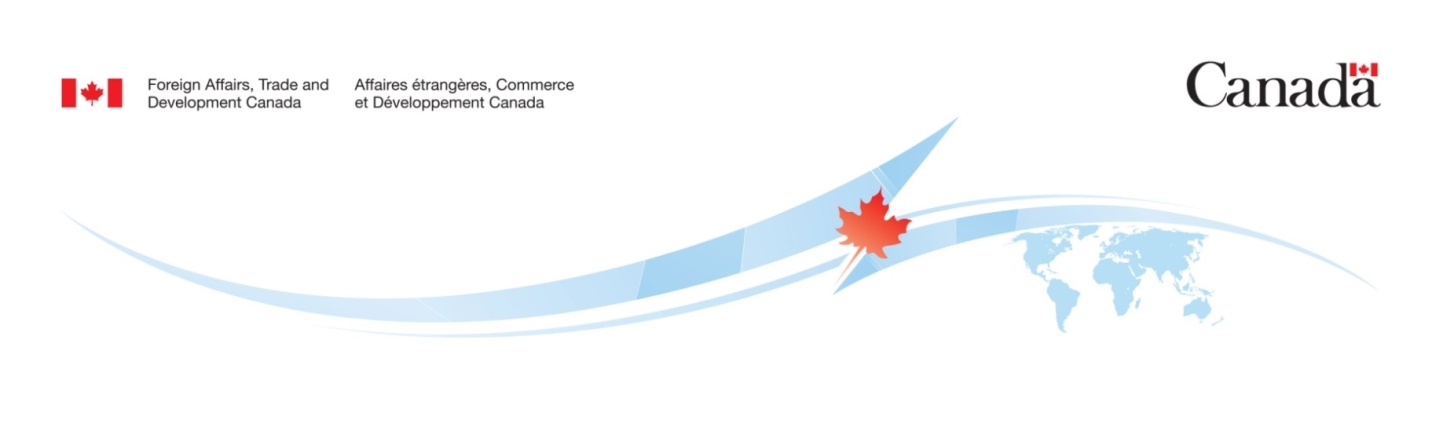 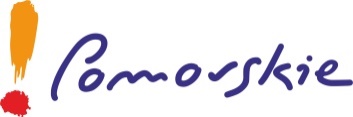 DOING BUSINESS WITH C A N A D A11:30		Registration of ParticipantsModerator: Adam Mikołajczyk, Department of Economic Development, Office of the Marshal of the Pomorskie Voivodeship12:00	Welcome remarks – Wiesław Byczkowski, the Deputy Marshal of the Pomorskie Voivodeship12:15	Canada: Economic overview, our bilateral relationship with Poland and the Canada-EU Comprehensive Economic and Trade Agreement (CETA) – Nicolas Lepage, Senior Trade Commissioner, Embassy of Canada, Warsaw12:45	Doing Business with Canada: legal aspects – Attorney Saad Syed, Barrister and Solicitor (Ontario, Canada) 13:05	Cultural aspects of doing business with Canada – Eileen Gricuk, Executive Director, Polish-Canada Chamber of Commerce (PCCC)	13:25	Overview of Canadian Immigration and Employment Programs – James Tieman, First Secretary (Immigration), Immigration, Refuges and Citizenship Canada, Embassy of Canada, Warsaw13:45	Logistic consideration for exporting to Canada – Katarzyna Wesołowska, Raben Logistics Polska Sea & Air14:05	Pomorskie’s Export Broker – Complex export support system in Pomorskie region. Aleksandra Harasiuk, Export Broker, Pomeranian Development Agency14:25 	Questions & Answers Period and Closing remarks14:45		Coffee & Networking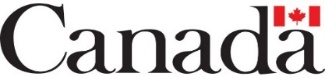 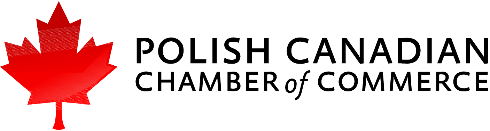 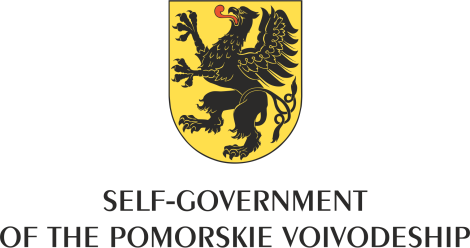 DATE: June 9, 201711:30-14:45(PL-EN simultaneous interpretation)VENUE: Office of the Marshal of the Pomorskie VoivodeshipOkragła RoomOkopowa Street 21/2780-810 Gdańsk